	MĚSTO ŽATEC	USNESENÍ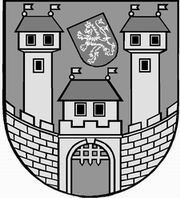 	z 	22	. jednání Rady města Žatce 	konané dne	16.12.2019Usnesení č. 	891 /19	-	935 /19	 891/19	Schválení programu	 892/19	Kontrola usnesení	 893/19	Určení auditora pro ověření účetní závěrky společnosti Žatecká teplárenská,	a.s.	 894/19	Stanovení cen pro zabezpečení komplexního systému nakládání s 	komunálními odpady v roce 2020	 895/19	Dodatek č. 3 ke Smlouvě o spolupráci při zajišťování odvozu komunálního 	odpadu od jeho jednotlivých producentů	 896/19	Bytové otázky	 897/19	Prodej pozemku p. p. č. 4614/83 pro výstavbu RD v lokalitě Pod 	kamenným vrškem, Žatec – 3. etapa	 898/19	Prodej pozemku p. p. č. 4614/88 pro výstavbu RD v lokalitě Pod 	kamenným vrškem, Žatec – 3. etapa	 899/19	Prodej části pozemku p. p. č. 820/10, dle GP p. p. č. 820/12 v k. ú. Žatec	 900/19	Příkazní smlouva o poskytování právních služeb	 901/19	Informace o investičních akcích odboru rozvoje města v realizaci v roce 	2019	 902/19	Smlouvy o uzavření budoucí smlouvy o zřízení služebnosti inženýrské sítě 	k akci: „Vodovod Trnovany“	 903/19	Rozpočtové opatření – „Obnova budovy radnice, náměstí Svobody č.p. 1, 	Žatec – I. etapa“	 904/19	Rozpočtové opatření – převod financí v rámci akce: „Sběrný dvůr v Žatci“	 905/19	Dodatek č. 1 ke SoD akce „Celkové restaurování a domodelování 	chybějících prvků sochy sv. Jana Nepomuckého“	 906/19	Dodatek č. 2 ke Smlouvě o dílo „Oprava povrchu vozovky a stavební 	úpravy ulice Nákladní, Žatec“	 907/19	Smlouva o smlouvě budoucí o zřízení služebnosti inženýrské sítě č. 	VI/4100/2019/LN	 908/19	Smlouva o úpravě vzájemných práv a povinností souvisejících se vstupem 	do tělesa silnice	 909/19	Dodatek č. 2 – posun termínu: Obnova budovy radnice – stavební práce	 910/19	Návrh na změnu ÚP Žatec – úplné znění po změně č. 6 – p. p. č. 884/1 a 	888/1 k. ú. Žatec	 911/19	Analýza MHD	 912/19	Uzavření nájemní smlouvy – byty v DPS	 913/19	Souhlas s přijetím darů za rok 2019 – PO Kamarád-LORM	 914/19	Kamarád-LORM – snížení příspěvku zřizovatele	 915/19	Přijetí finančního daru účelově určeného v rámci projektu Obědy pro děti – 	ZŠ nám. 28. října 1019, Žatec	 916/19	Změna odpisového plánu r. 2019 – ZŠ Jižní	 917/19	Navýšení finančního limitu pro školní jídelnu ZŠ Petra Bezruče	 918/19	ZŠ Žatec, Petra Bezruče 2000 – výběrové řízení	 919/19	Přijetí věcných darů – Městská knihovna Žatec	 920/19	Přijetí věcného daru – Městské divadlo Žatec	 921/19	Městské divadlo Žatec – změna závazných ukazatelů	 922/19	Finanční příspěvek – CHMELAŘSTVÍ, družstvo Žatec	 923/19	Finanční dar do veřejné sbírky na pomoc obci Bublava	 924/19	Rozpočtové opatření – NIV dotace na činnost JSDH 2019	 925/19	Rozpočtové opatření – UNESCO	 926/19	Rozpočtové opatření – sociální služby 2020 – Kamarád-LORM	 927/19	Rozpočtové opatření – fin. příspěvek na obnovu lesních porostů II.	 928/19	Rozpočtové opatření – fin. příspěvek na obnovu lesních porostů	 929/19	Rozpočtové opatření – NIV dotace pro ZŠ Komenského alej 749	 930/19	Rozpočtové opatření – sociální služby 2020 – DPS a PS v Žatci	 931/19	Smlouva o reklamě se společností Žatecký pivovar, spol. s r.o.	 932/19	Sazebník úhrad za poskytování informací Městem Žatec	 933/19	Pojistná smlouva č. 518658018 s Hasičskou vzájemnou pojišťovnou a.s. IČ:	46973451 – Kapucínská zahrada	 934/19	Dodatek č. 11 k pojistné smlouvě č. 1200100044 o pojištění majetku města 	s pojišťovnou VZP, a.s. IČ: 27116913	 935/19	Rozpočtové opatření – přesun finančních prostředků MIS	 891/19	Schválení programuRada města Žatce projednala a schvaluje program jednání rady města.									 T:  16.12.2019	O:	p.	HAMOUSOVÁ	 892/19	Kontrola usneseníRada města Žatce projednala a bere na vědomí kontrolu usnesení z minulých jednání rady města a dále schvaluje opravu textu usnesení č. 809/19 Pacht části pozemku p. p. č. 4010/1v k. ú. Žatec za účelem zahrady, a to tak, že text „pacht části pozemku p. p. č. 4010/1 zahrada o výměře 675 m2 v k. ú. Žatec“ se nahrazuje textem „pacht části pozemku p. p. č. 4010/1 zahrada o výměře 375 m2 v k. ú. Žatec“ s tím, že zbývající text je beze změn.	T:	16.12.2019	O:	p.	ŠMERÁKOVÁ	 893/19	Určení auditora pro ověření účetní závěrky společnosti Žatecká 	teplárenská, a.s.Rada města Žatce v působnosti valné hromady společnosti Žatecká teplárenská, a.s. určujedle § 17 zákona č. 93/2009 Sb., o auditorech, fyzickou osobu jako auditora pro ověření účetní závěrky roku 2019.	T:	31.12.2019	O:	ŽT, a.s.	 894/19	Stanovení cen pro zabezpečení komplexního systému nakládání s 	komunálními odpady v roce 2020Rada města Žatce projednala a v souladu s § 17 odst. 5 zákona č. 185/2001 Sb., o odpadechschvaluje ceny pro zabezpečení komplexního systému nakládání s komunálními odpady města Žatce na rok 2020 v následující výši:	T:	31.12.2019	O:	p.	DONÍNOVÁ	 895/19	Dodatek č. 3 ke Smlouvě o spolupráci při zajišťování odvozu 	komunálního odpadu od jeho jednotlivých producentůRada města Žatce projednala a schvaluje dodatek č. 3 smlouvy o spolupráci při zajišťováníodvozu komunálního odpadu od jeho jednotlivých producentů na území města Žatce včetně jeho městských částí ze dne 26.08.1998 ve znění pozdějších dodatků se společností Marius Pedersen, a.s. se sídlem na adrese Průběžná 1940/3, 500 09 Hradec Králové, IČ: 42194920 a ukládá starostce města předložený dodatek č. 3 podepsat.	T:	31.12.2019	O:	p.	DONÍNOVÁ	 896/19	Bytové otázkyRada města Žatce projednala doporučení bytové komise č. 57/19 a schvaluje nájem bytů nadobu určitou do 31.12.2020, a to:č. 1 v č. p. 1603 ul. Příkrá v Žatci o velikosti 1+1, nájemce Nemocnice Žatec, o.p.s.,č. 2 v č. p. 1603 ul. Příkrá v Žatci o velikosti 1+1, nájemce fyzická osoba,č. 6 v č. p. 1603 ul. Příkrá v Žatci o velikosti 1+1, nájemce fyzická osoba,č. 8 v č. p. 1603 ul. Příkrá v Žatci o velikosti 1+1, nájemce fyzická osoba,č. 10 v č. p. 1603 ul. Příkrá v Žatci o velikosti 1+1, nájemce fyzická osoba,č. 13 v č. p. 1603 ul. Příkrá v Žatci o velikosti 1+1, nájemce Nemocnice Žatec, o.p.s.,č. 15 v č. p. 1603 ul. Příkrá v Žatci o velikosti 1+1, nájemce fyzická osoba, s podmínkou zaplacení dluhu na nájmu bytu před podpisem nájemní smlouvy,č. 1 v č. p. 1604 ul. Příkrá v Žatci o velikosti 1+1, nájemce fyzická osoba,č. 2 v č. p. 1604 ul. Příkrá v Žatci o velikosti 1+1, nájemce fyzická osoba,č. 4 v č. p. 1604 ul. Příkrá v Žatci o velikosti 1+1, nájemce fyzická osoba,č. 9 v č. p. 1604 ul. Příkrá v Žatci o velikosti 1+1, nájemce fyzická osoba,č. 11 v č. p. 1604 ul. Příkrá v Žatci o velikosti 1+1, nájemce fyzická osoba,č. 1 v č. p. 49 Branka v Žatci o velikosti 1+3, nájemce fyzická osoba,č. 5 v č. p. 49 Branka v Žatci o velikosti 1+2, nájemce fyzická osoba,č. 6 v č. p. 49 Branka v Žatci o velikosti 1+3, nájemce fyzická osoba,č. 3 v č. p. 149 nám. Svobody v Žatci o velikosti 1+4, nájemce fyzická osoba,č. 1 v č. p. 150 nám. Svobody v Žatci o velikosti 0+3, nájemce fyzická osoba,č. 3 v č. p. 150 nám. Svobody v Žatci o velikosti 1+3, nájemce Nemocnice Žatec, o.p.s.,č. 2 v č. p. 151 nám. Svobody v Žatci o velikosti 1+3, nájemce fyzická osoba,č. 3 v č. p. 331 Smetanovo náměstí v Žatci o velikosti 0+2, nájemce fyzická osoba,č. 1 v č. p. 1139 ul. Studentská v Žatci o velikosti 1+4, nájemce Dětský domov, Základní škola, Střední škola, Žatec,č. 2816/13 v č. p. 2815, 2816 ul. Písečná v Žatci o velikosti 1+3, nájemce Nemocnice Žatec, o.p.s.,č. 2816/14 v č. p. 2815, 2816 ul. Písečná v Žatci o velikosti 1+3, nájemce fyzické osoby,č. 2825/14 v č. p. 2825, 2826 ul. Písečná v Žatci o velikosti 0+2, nájemce fyzická osoba,č. 2833/6 v č. p. 2832, 2833, 2834 ul. Dr. Václava Kůrky v Žatci o velikosti 0+1, nájemce fyzická osoba,č. 2833/13 v č. p. 2832, 2833, 2834 ul. Dr. Václava Kůrky v Žatci o velikosti 0+1, nájemcefyzická osoba,č. 2833/21 v č. p. 2832, 2833, 2834 ul. Dr. Václava Kůrky v Žatci o velikosti 0+1, nájemcefyzická osoba,č. 2 v č. p. 2835 ul. Dr. Václava Kůrky v Žatci o velikosti 1+2, nájemce fyzická osoba,č. 5 v č. p. 2835 ul. Dr. Václava Kůrky v Žatci o velikosti 1+2, nájemce fyzická osoba,č. 19 v č. p. 2835 ul. Dr. Václava Kůrky v Žatci o velikosti 1+3, nájemce Domov bez zámků Tuchořice, p.o.,č. 14 v č. p. 2836 ul. Dr. Václava Kůrky v Žatci o velikosti 1+2, nájemce fyzická osoba,č. 20 v č. p. 2836 ul. Dr. Václava Kůrky v Žatci o velikosti 1+2, nájemce fyzická osoba,č. 2 v č. p. 2837 ul. Dr. Václava Kůrky v Žatci o velikosti 1+1, nájemce fyzická osoba,č. 3 v č. p. 2837 ul. Dr. Václava Kůrky v Žatci o velikosti 1+1, nájemce fyzická osoba,č. 14 v č. p. 2837 ul. Dr. Václava Kůrky v Žatci o velikosti 1+1, nájemce Nemocnice Žatec, o.p.s.,č. 17 v č. p. 2837 ul. Dr. Václava Kůrky v Žatci o velikosti 1+1, nájemce fyzická osoba,č. 301 v č. p. 3083, 3084, 3085 ul. Husova v Žatci o velikosti 1+kk, nájemce fyzická osoba,č. 303 v č. p. 3083, 3084, 3085 ul. Husova v Žatci o velikosti 1+kk, nájemce fyzická osoba,vše za stávajících podmínek.Rada města Žatce projednala doporučení bytové komise č. 58/19 a schvaluje nájem bytu č. 13 o velikosti 1+1 v domě č. p. 1604 ul. Příkrá v Žatci fyzické osobě, za měsíční nájemné 43,20 Kč/m2 bez služeb, na dobu určitou do 31.12.2020 s podmínkou uhrazení vratné peněžité jistoty ve výši trojnásobku měsíčního nájemného.									 T:  10.1.2020	O:	p.	DONÍNOVÁ	 897/19	Prodej pozemku p. p. č. 4614/83 pro výstavbu RD v lokalitě Pod 	kamenným vrškem, Žatec – 3. etapaRada města Žatce projednala a doporučuje Zastupitelstvu města Žatce schválit prodej pozemku orné půdy p. p. č. 4614/83 o výměře 959 m2 v k. ú. Žatec pro výstavbu RD v lokalitě Pod kamenným vrškem, Žatec – 3. etapa fyzické osobě za kupní cenu 1.550.000,00 Kč + 21 % DPH za následujících podmínek:- Náklady spojené s provedením kupní smlouvy, včetně správního poplatku katastrálnímu úřadu, hradí kupující.- Kupní smlouva musí být podepsána do 2 měsíců ode dne doručení písemné výzvy k uzavření kupní smlouvy prodávajícím. Tato výzva bude zaslána žadateli o koupi pozemku neprodleně po dokončení stavby inženýrských sítí a komunikací v lokalitě Pod kamenným vrškem – 3. etapa.- Splatnost kupní ceny bude nejpozději do 30 dnů ode dne podpisu kupní smlouvy, a to na účet prodávajícího. V případě, že kupující v tomto termínu celou kupní cenu neuhradí, bude sjednáno právo prodávajícího od kupní smlouvy jednostranně odstoupit, dále bude sjednán nárok prodávajícího na úhradu veškerých nákladů, které mu v souvislosti s daným převodem vznikly, včetně případné náhrady škody.- Návrh na vklad vlastnického práva do katastru nemovitostí bude podán pověřeným notářem až po úplném zaplacení kupní ceny, bez zbytečného odkladu. Po tuto dobu bude ujednáno, že kupní smlouva bude uložena u pověřeného notáře.- Kupní smlouva, sepsaná ve formě notářského zápisu, bude obsahovat závazek kupujícího dokončit stavbu rodinného domu nejpozději do 4 let ode dne nabytí právní moci rozhodnutí příslušného katastrálního úřadu o povolení vkladu vlastnického práva k předmětu převodu dle smlouvy do katastru nemovitostí, kdy dokončením stavby se rozumí faktické a úplné dokončení stavby rodinného domu na nabývaném pozemku včetně zápisu zaměřené stavby domu do katastru nemovitostí.- Kupní smlouva bude obsahovat smluvní sankci spočívající v tom, že nesplní-li kupující výše uvedenou podmínku, bude ho stíhat povinnost zaplatit smluvní sankci ve výši 30 % z kupní ceny pozemku, která bude splatná ve lhůtě 60 dnů od obdržení výzvy města. Pro případ nezaplacení smluvní sankce bude sjednáno v notářském zápisu svolení k přímé vykonatelnosti pohledávky.- Zřízení věcného práva předkupního pro Město Žatec po dobu 4 let ode dne vkladu do katastru nemovitostí za zaplacenou kupní cenu.- Přílohou kupní smlouvy budou Technické a regulační podmínky pro výstavbu RD v lokalitě Pod kamenným vrškem, Žatec – 3. etapa schválené ZM dne 29.11.2018 usnesením č. 193/18.	T:	23.1.2020	O:	p.	DONÍNOVÁ	 898/19	Prodej pozemku p. p. č. 4614/88 pro výstavbu RD v lokalitě Pod 	kamenným vrškem, Žatec – 3. etapaRada města Žatce projednala a doporučuje Zastupitelstvu města Žatce schválit prodej pozemku orné půdy p. p. č. 4614/88 o výměře 1.393 m2 v k. ú. Žatec pro výstavbu RD v lokalitě Pod kamenným vrškem, Žatec – 3. etapa fyzické osobě za kupní cenu 1.650.000,00 Kč + 21 % DPH za následujících podmínek:- Náklady spojené s provedením kupní smlouvy, včetně správního poplatku katastrálnímu úřadu, hradí kupující.- Kupní smlouva musí být podepsána do 2 měsíců ode dne doručení písemné výzvy k uzavření kupní smlouvy prodávajícím. Tato výzva bude zaslána žadateli o koupi pozemku neprodleně po dokončení stavby inženýrských sítí a komunikací v lokalitě Pod kamenným vrškem – 3. etapa.- Splatnost kupní ceny bude nejpozději do 30 dnů ode dne podpisu kupní smlouvy, a to na účet prodávajícího. V případě, že kupující v tomto termínu celou kupní cenu neuhradí, bude sjednáno právo prodávajícího od kupní smlouvy jednostranně odstoupit, dále bude sjednán nárok prodávajícího na úhradu veškerých nákladů, které mu v souvislosti s daným převodem vznikly, včetně případné náhrady škody.- Návrh na vklad vlastnického práva do katastru nemovitostí bude podán pověřeným notářem až po úplném zaplacení kupní ceny, bez zbytečného odkladu. Po tuto dobu bude ujednáno, že kupní smlouva bude uložena u pověřeného notáře.- Kupní smlouva, sepsaná ve formě notářského zápisu, bude obsahovat závazek kupujícího dokončit stavbu rodinného domu nejpozději do 4 let ode dne nabytí právní moci rozhodnutí příslušného katastrálního úřadu o povolení vkladu vlastnického práva k předmětu převodu dle smlouvy do katastru nemovitostí, kdy dokončením stavby se rozumí faktické a úplné dokončení stavby rodinného domu na nabývaném pozemku včetně zápisu zaměřené stavby domu do katastru nemovitostí.- Kupní smlouva bude obsahovat smluvní sankci spočívající v tom, že nesplní-li kupující výše uvedenou podmínku, bude ho stíhat povinnost zaplatit smluvní sankci ve výši 30 % z kupní ceny pozemku, která bude splatná ve lhůtě 60 dnů od obdržení výzvy města. Pro případ nezaplacení smluvní sankce bude sjednáno v notářském zápisu svolení k přímé vykonatelnosti pohledávky.- Zřízení věcného práva předkupního pro Město Žatec po dobu 4 let ode dne vkladu do katastru nemovitostí za zaplacenou kupní cenu.- Přílohou kupní smlouvy budou Technické a regulační podmínky pro výstavbu RD v lokalitě Pod kamenným vrškem, Žatec – 3. etapa schválené ZM dne 29.11.2018 usnesením č. 193/18.	T:	23.1.2020	O:	p.	DONÍNOVÁ	 899/19	Prodej části pozemku p. p. č. 820/10, dle GP p. p. č. 820/12 v k. ú. ŽatecRada města Žatce projednala a doporučuje Zastupitelstvu města Žatce schválit prodej částipozemku orná půda p. p. č. 820/10, dle GP č. 6672-63/2019 nově označená orná půda p. p. č. 820/12 o výměře 9 m2 v k. ú. Žatec fyzické osobě za minimální kupní cenu 5.400,00 Kč + poplatky spojené s vkladem kupní smlouvy do KN.	T:	23.1.2020	O:	p.	DONÍNOVÁ	 900/19	Příkazní smlouva o poskytování právních služebRada města Žatce schvaluje uzavření Příkazní smlouvy o poskytování právních služeb se spol. Advokátní kancelář Křivánek, Tomášek spol. s r. o., IČO 29112061, se sídlem Kyjevská 1228/77, 326 00 Plzeň, na dobu neurčitou, za účelem zajištění právní služby ve věci vymáhání pohledávek, které Městu Žatec vznikly nebo vzniknou z titulu neuhrazeného nájemného z pronájmu bytů nebo nebytových prostor ve vlastnictví Města Žatce a dále schvaluje v této věci výjimku z vnitřního předpisu Zásady a postupy pro zadávání veřejných zakázek, část třetí, článek 4.	T:	31.12.2019	O:	p.	DONÍNOVÁ	 901/19	Informace o investičních akcích odboru rozvoje města v realizaci v roce 	2019Rada města Žatce bere na vědomí aktuální přehled investičních akcí odboru rozvoje města Žatce k 09.12.2019.									 T:  16.12.2019	O:	p.	MAZÁNKOVÁ	 902/19	Smlouvy o uzavření budoucí smlouvy o zřízení služebnosti inženýrské 	sítě k akci: „Vodovod Trnovany“Rada města Žatce projednala a schvaluje uzavření smluv o budoucích smlouvách o zřízení služebnosti inženýrské sítě k akci: „Vodovod Trnovany“. Rada města Žatce ukládá starostce města Žatce podepsat Smlouvy o uzavření budoucí smlouvy o zřízení služebnosti inženýrské sítě k akci: „Vodovod Trnovany“.	T:	31.12.2019	O:	p.	MAZÁNKOVÁ	 903/19	Rozpočtové opatření – „Obnova budovy radnice, náměstí Svobody č.p. 1, 	Žatec – I. etapa“Rada města Žatce projednala a schvaluje rozpočtové opatření ve výši 130.000,00 Kč, a to převod v rámci schváleného rozpočtu kap. 716 akce „Obnova budovy radnice, náměstí Svobody č.p. 1 – Expozice, Žatec v proměnách času – Vypracování přesného zadání pro vytvoření expozice“ z investičních na neinvestiční výdaje – dohody.Výdaje: 716-3322-6121, org. 100        - 130.000,00 Kč (INV – radnice)Výdaje: 719-6171-5021, org. 1001      + 130.000,00 Kč (NIV – radnice – dohody).	T:	20.12.2019	O:	p.	SEDLÁKOVÁ	 904/19	Rozpočtové opatření – převod financí v rámci akce: „Sběrný dvůr v Žatci“Rada města Žatce schvaluje rozpočtové opatření ve výši 90.000,00 Kč, a to převod finančních prostředků v rámci schváleného rozpočtu kapitoly 739 – „Sběrný dvůr v Žatci“ z neinvestic na investice.Výdaje: 739-3722-5137, org. 520         - 90.000,00 Kč (Sběrný dvůr – NIV)Výdaje: 739-3722-6121, org. 520         + 90.000,00 Kč (Sběrný dvůr – INV).	T:	31.12.2019	O:	p.	SEDLÁKOVÁ	 905/19	Dodatek č. 1 ke SoD akce „Celkové restaurování a domodelování 	chybějících prvků sochy sv. Jana Nepomuckého“Rada města Žatce projednala a schvaluje Dodatek č. 1 ke Smlouvě o dílo ze dne 16.09.2019akce „Celkové restaurování a domodelování chybějících prvků sochy sv. Jana Nepomuckého a její umístění na nový podstavec v loubí pod balkón Křížovy vily, Zeyerova v Žatci“ k provedení prodloužení termínu dokončení restaurátorských prací památky do 30.04.2020.Rada města Žatce současně ukládá starostce města Dodatek č. 1 podepsat.	T:	20.12.2019	O:	p.	MAZÁNKOVÁ	 906/19	Dodatek č. 2 ke Smlouvě o dílo „Oprava povrchu vozovky a stavební 	úpravy ulice Nákladní, Žatec“Rada města Žatce schvaluje Dodatek č. 2 ke Smlouvě o dílo ze dne 19.03.2019 na realizaci veřejné zakázky s názvem: „Oprava povrchu vozovky a stavební úpravy ulice Nákladní, Žatec“ a zároveň ukládá starostce města Dodatek č. 2 podepsat.	T:	10.1.2020	O:	p.	MAZÁNKOVÁ	 907/19	Smlouva o smlouvě budoucí o zřízení služebnosti inženýrské sítě č. 	VI/4100/2019/LNRada města Žatce projednala a schvaluje Smlouvu o smlouvě budoucí o zřízení služebnosti inženýrské sítě č. VI/4100/2019/LN pro Správu a údržbu silnic Ústeckého kraje, příspěvkovou organizaci, Ruská 260, 417 03 Dubí, IČ: 0008083 na stavbu „Rekonstrukce ulice Svatopluka Čecha, Žatec – veřejné osvětlení“ na pozemku Ústeckého kraje p. p. č. 6967/1 v k. ú. Žatec.	T:	10.1.2020	O:	p.	MAZÁNKOVÁ	 908/19	Smlouva o úpravě vzájemných práv a povinností souvisejících se vstupem	 do tělesa silniceRada města Žatce projednala a schvaluje Smlouvu o úpravě vzájemných práv a povinností souvisejících se vstupem do tělesa silnice v důsledku realizace stavby: „Rekonstrukce ulice Svatopluka Čecha, Žatec – veřejné osvětlení“ pro Správu a údržbu silnic Ústeckého kraje, příspěvkovou organizaci, Ruská 260, 417 03 Dubí, IČ: 0008083 na pozemku Ústeckého kraje p. č. 6967/1 v k. ú. Žatec.	T:	10.1.2020	O:	p.	MAZÁNKOVÁ	 909/19	Dodatek č. 2 – posun termínu: Obnova budovy radnice – stavební práceRada města Žatce projednala a schvaluje znění Dodatku č. 2 ke Smlouvě o dílo ze dne 30.11.2018 na akci: „Obnova budovy radnice, náměstí Svobody 1, Žatec na pozemku st. p. č. 182 v k. ú. Žatec – stavební práce“, č. projektu CZ.06.3.33/0.0/0.0/16_059/0002497 a zároveň ukládá starostce města Žatce podepsat tento dodatek.	T:	20.12.2019	O:	p.	MAZÁNKOVÁ	 910/19	Návrh na změnu ÚP Žatec – úplné znění po změně č. 6 – p. p. č. 884/1 a 	888/1 k. ú. ŽatecRada města Žatce posoudila předložený návrh na změnu Územního plánu Žatec – úplné znění po změně č. 6 – změna využití pozemků p. p. č. 884/1 a 888/1 k. ú. Žatec a upřednostňuje variantu a) pro posouzení žádosti Zastupitelstvem města Žatce.	T:	23.1.2020	O:	p.	TRÁVNÍČEK	 911/19	Analýza MHDRada města Žatce projednala a schvaluje objednání analýzy Městské autobusové dopravy v Žatci od společnosti B&C Dopravní systémy s.r.o. dle předložené nabídky.Rada města Žatce projednala a schvaluje rozpočtové opatření ve výši 61.000,00 Kč, a to čerpání rezervního fondu na financování analýzy Městské autobusové dopravy v Žatci:Výdaje: 741-6171-5901           - 61.000,00 Kč (RF)Výdaje: 710-2292-5166          + 61.000,00 Kč (MHD – analýza).	T:	20.12.2019	O:	p.	DOBRUSKÝ, SEDLÁKOVÁ	 912/19	Uzavření nájemní smlouvy – byty v DPSRada města Žatce projednala a souhlasí s uzavřením nájemní smlouvy s fyzickou osobou (byt č. 07 v DPS U Hřiště 2512) na dobu určitou do 31.12.2022.Rada města Žatce projednala a souhlasí s uzavřením nájemní smlouvy s fyzickou osobou (byt č. 09 v DPS U Hřiště 2513) na dobu určitou do 31.12.2022.Rada města Žatce projednala a souhlasí s uzavřením nájemní smlouvy s fyzickými osobami (byt č. 207 v DPS Písečná 2820) na dobu určitou do 31.12.2022.Rada města Žatce projednala a souhlasí s uzavřením nájemní smlouvy s fyzickou osobou (byt č. 33 v DPS U Hřiště 2512) na dobu určitou do 31.12.2022.	T:	6.1.2020	O:	p.	SULÍKOVÁ	 913/19	Souhlas s přijetím darů za rok 2019 – PO Kamarád-LORMRada města Žatce, v souladu s ustanovením § 27, odst. 7 písm. b) zákona č. 250/2000 Sb., o rozpočtových pravidlech územních rozpočtů, ve znění pozdějších předpisů, projednala žádost ředitelky příspěvkové organizace Kamarád-LORM, Zeyerova 859, 438 01 Žatec a souhlasí s přijetím věcných darů: čistících ubrousků DEEP FRESH – 20 ks od Mobler Home, s. r. o., Dělnická 776/5 170 00 Praha, IČ 05773776 v hodnotě 39,00 Kč; 1 ks Mix čistič od Bioenzym Petr Mrázek s. r. o., Revoluční 1403/28, 110 00 Praha 1, IČ 07157061 v hodnotě 228,00 Kč.	T:	31.12.2019	O:	p.	SULÍKOVÁ	 914/19	Kamarád-LORM – snížení příspěvku zřizovateleRada města Žatce projednala žádost ředitelky příspěvkové organizace Kamarád-LORM, Zeyerova 859, 438 01 Žatec a schvaluje snížení příspěvku zřizovatele na rok 2019 příspěvkové organizaci Kamarád-LORM o 500.000,00 Kč.Rada města Žatce dále schvaluje rozpočtové opatření ve výši 500.000,00 Kč takto:Výdaje: 728-4357-5331, org. 507          - 500.000,00 Kč (snížení příspěvku PO)Výdaje: 741-6171-5901                   + 500.000,00 Kč (RF).Rada města Žatce schvaluje příspěvkové organizaci Kamarád-LORM změnu závazných ukazatelů:Příspěvek na mzdy: 4.862.000,00 KčPříspěvek na provoz: 1.341.000,00 Kč.Ostatní ukazatelé zůstávají beze změny.	T:	31.12.2019	O:	p.	SULÍKOVÁ	 915/19	Přijetí finančního daru účelově určeného v rámci projektu Obědy pro 	děti – ZŠ nám. 28. října 1019, ŽatecRada města Žatce projednala žádost ředitelky Základní školy Žatec, nám. 28. října 1019, okres Louny Mgr. Jany Hassmanové a dle § 27 odst. 7 písm. b) zákona č. 250/2000 Sb. „o rozpočtových pravidlech územních rozpočtů“, ve znění pozdějších předpisů, souhlasí s přijetím finančního daru účelově určeného, a to od společnosti WOMEN FOR WOMEN, o.p.s., Vlastislavova 152/4, 140 00 Praha – Nusle, IČ: 24231509 v celkové výši 3.283,00 Kč, který je určen na úhradu stravného ve školní jídelně celkem pro 1 žáka školy ve školním roce 2019/2020, a to od 01.01.2020 do 30.06.2020.	T:	31.12.2019	O:	p.	SEDLÁKOVÁ	 916/19	Změna odpisového plánu r. 2019 – ZŠ JižníRada města Žatce v souladu s ustanovením § 31 odst. 1 písm. a) zákona č. 250/2000 Sb., o rozpočtových pravidlech územních rozpočtů, ve znění pozdějších předpisů, schvaluje změnu odpisového plánu dlouhodobého majetku na rok 2019 u PO Základní škola, Žatec, Jižní 2777, okres Louny, a to ve výši 135.128,00 Kč.	T:	23.12.2019	O:	p.	SEDLÁKOVÁ	 917/19	Navýšení finančního limitu pro školní jídelnu ZŠ Petra BezručeRada města Žatce souhlasí s navýšením finančního denního limitu mezi normovanou a skutečnou spotřebou potravin ve školní jídelně při Základní škole Žatec, Petra Bezruče 2000, okres Louny, a to ve výši max. +, - 5.000,00 Kč s účinností od 01.01.2020 s tím, že vždy k 31.12. příslušného roku bude zůstatek vyrovnán.	T:	31.12.2019	O:	p.	SEDLÁKOVÁ	 918/19	ZŠ Žatec, Petra Bezruče 2000 – výběrové řízeníRada města Žatce bere na vědomí informace k uskutečněným nadlimitním veřejným zakázkám příspěvkové organizace Základní škola Žatec, Petra Bezruče 2000, okres Louny na projekt Moderní trendy do výuky jazyků, reg. č.: CZ.06.4.59/0.0/16_075/0008694 (dotace z Integrovaného regionálního operačního programu).	T:	31.12.2019	O:	p.	SEDLÁKOVÁ	 919/19	Přijetí věcných darů – Městská knihovna ŽatecRada města Žatce projednala žádost ředitelky Městské knihovny Žatec, nám. Svobody 52,Žatec Mgr. Radky Filkové a dle § 27 odst. 7 písm. b) zákona č. 250/2000 Sb., o rozpočtových pravidlech územních rozpočtů, ve znění pozdějších předpisů, souhlasí s přijetím věcného daru knih od autora fyzické osoby – 2 kusy dle seznamu v celkové hodnotě 540,00 Kč.	T:	31.12.2019	O:	p.	SEDLÁKOVÁ	 920/19	Přijetí věcného daru – Městské divadlo ŽatecRada města Žatce projednala žádost ředitele Městského divadla Žatec, Dvořákova 27, 438 01 Žatec Mgr. Martina Veselého a dle § 27 odst. 7 písm. b) zákona č. 250/2000 Sb., o rozpočtových pravidlech územních rozpočtů, ve znění pozdějších předpisů, souhlasí s přijetím věcných darů od společnosti Martin Krákora, IČ 678 34 361, se sídlem Mlynářská 2677, 438 01 Žatec v celkové hodnotě 2.000,00 Kč, a to výtvarné a papírenské potřeby na akci Mikulášská nadílka 05.12.2019.	T:	31.12.2019	O:	p.	SEDLÁKOVÁ	 921/19	Městské divadlo Žatec – změna závazných ukazatelůRada města Žatce projednala žádost ředitele Městského divadla Žatec, Dvořákova 27, Žatec, Mgr. Martina Veselého, a schvaluje změnu závazných ukazatelů příspěvkové organizaci Městské divadlo žatec takto:Příspěvek na provoz: 3.361.000,00 KčPříspěvek na platy: 3.440.000,00 Kč.Ostatní ukazatele zůstávají beze změny.	T:	31.12.2019	O:	p.	SEDLÁKOVÁ	 922/19	Finanční příspěvek – CHMELAŘSTVÍ, družstvo ŽatecRada města Žatce schvaluje poskytnutí finančního příspěvku společnosti CHMELAŘSVÍ,družstvo Žatec, IČ 00212229, se sídlem Mostecká 2580, 438 01 Žatec na částečnou úhradu nákladů na akci Žatec – město chmele ve výši 50.000,00 Kč.Rada města Žatce schvaluje rozpočtové opatření:Příjmy: 1385                 + 50.000,00 Kč (daň z technických her)Výdaje: 741-3429-5213      + 50.000,00 Kč (finanční příspěvek).	T:	31.12.2019	O:	p.	SEDLÁKOVÁ	 923/19	Finanční dar do veřejné sbírky na pomoc obci BublavaRada města Žatce schvaluje poskytnutí finančního daru do veřejné sbírky na pomoc obci Bublava ve výši 10.000,00 Kč a ukládá finančnímu odboru zaslat finanční prostředky na transparentní účet Karlovarského kraje – Pomoc obci Bublava do 31.12.2019.Dále Rada města Žatce schvaluje rozpočtové opatření:Výdaje: 741-6171-5901           - 10.000,00 Kč (rezervní fond)Výdaje: 741-3900-5329          + 10.000,00 Kč (příspěvek do veřejné sbírky).	T:	31.12.2019	O:	p.	SEDLÁKOVÁ	 924/19	Rozpočtové opatření – NIV dotace na činnost JSDH 2019Rada města Žatce schvaluje rozpočtové opatření ve výši 22.000,00 Kč, a to zapojení účelové neinvestiční dotace do rozpočtu města.Účelový znak 14 004 – neinvestiční účelová dotace Ministerstva vnitra na výdaje jednotek Sboru dobrovolných hasičů obcí na rok 2019 ve výši 21.900,00 Kč.	T:	31.12.2019	O:	p.	SEDLÁKOVÁ	 925/19	Rozpočtové opatření – UNESCORada města Žatce schvaluje rozpočtové opatření ve výši 182.000,00 Kč, a to přesun finančních prostředků v rámci schváleného rozpočtu kap. 716 – UNESCO z neinvestičních výdajů na investice.Výdaje: 716-3322-5169, org. 1041          - 182.000,00 Kč (UNESCO – NIV)Výdaje: 716-3322-6119, org. 1041         + 182.000,00 Kč (UNESCO – INV).	T:	31.12.2019	O:	p.	SEDLÁKOVÁ	 926/19	Rozpočtové opatření – sociální služby 2020 – Kamarád-LORMRada města Žatce projednala a schvaluje rozpočtové opatření ve výši 134.000,00 Kč, a to zapojení účelové neinvestiční dotace do rozpočtu města. Rozpočtové opatření bude platné ve chvíli přijetí finančních prostředků na účet města.Účelový znak 00193 – neinvestiční účelová dotace pro příspěvkovou organizaci Kamarád-LORM, Zeyerova 859, Žatec poskytnutá z rozpočtu Ústeckého kraje dle usnesení Zastupitelstva Ústeckého kraje ze dne 21.10.2019 číslo 067/24Z/2019 na poskytování sociální služby v programu „Podpora Ústeckého kraje na sociální služby 2020 – malý dotační program“ ve výši 133.840,00 Kč.									 T:  31.12.2019	O:	p.	SEDLÁKOVÁ	 927/19	Rozpočtové opatření – fin. příspěvek na obnovu lesních porostů II.Rada města Žatce schvaluje rozpočtové opatření ve výši 37.000,00 Kč, a to zapojení účelového neinvestičního příspěvku do rozpočtu města. Rozpočtové opatření bude platné ve chvíli připsání finančních prostředků na účet města Žatce.Účelový znak 29 014 – neinvestiční účelový finanční příspěvek ze státního rozpočtu na zajištění, obnovu a výchovu lesních porostů do 40 let věku na pozemcích Města Žatce určených k plnění funkcí lesa ve výši 37.140,00 Kč.	T:	31.12.2019	O:	p.	SEDLÁKOVÁ	 928/19	Rozpočtové opatření – fin. příspěvek na obnovu lesních porostůRada města Žatce schvaluje rozpočtové opatření ve výši 236.000,00 Kč, a to zapojení účelového neinvestičního příspěvku do rozpočtu města. Rozpočtové opatření bude platné ve chvíli připsání finančních prostředků na účet města Žatce.Účelový znak 29 014 – neinvestiční účelový finanční příspěvek ze státního rozpočtu na zajištění, obnovu a výchovu lesních porostů do 40 let věku na pozemcích Města Žatce určených k plnění funkcí lesa ve výši 235.910,00 Kč.	T:	31.12.2019	O:	p.	SEDLÁKOVÁ	 929/19	Rozpočtové opatření – NIV dotace pro ZŠ Komenského alej 749Rada města Žatce schvaluje rozpočtové opatření ve výši 2.645.000,00 Kč, a to zapojení účelové neinvestiční dotace do rozpočtu města. Rozpočtové opatření bude platné ve chvíli přijetí finančních prostředků na účet města.Účelový znak 33 063 – účelová neinvestiční dotace Ministerstva školství, mládeže a tělovýchovy ČR na realizaci projektu číslo CZ.02.3.X/0.0/0.0/18_063/0014888, poskytnutá Základní škole Žatec, Komenského alej 749, okres Louny z Operačního programu Výzkum, vývoj a vzdělávání, oblast prioritní osy 3 Rovný přístup ke kvalitnímu předškolnímu, primárnímu a sekundárnímu vzdělávání – výzva Šablony II. ve výši 2.645.403,00 Kč.	T:	31.12.2019	O:	p.	SEDLÁKOVÁ	 930/19	Rozpočtové opatření – sociální služby 2020 – DPS a PS v ŽatciRada města Žatce projednala a schvaluje rozpočtové opatření ve výši 205.000,00 Kč, a to zapojení účelové neinvestiční dotace do rozpočtu města. Rozpočtové opatření bude platné ve chvíli přijetí finančních prostředků na účet města.  Účelový znak 00193 – neinvestiční účelová dotace pro příspěvkovou organizaci Domov pro seniory a Pečovatelská služba v Žatci poskytnutá z rozpočtu Ústeckého kraje dle usnesení Zastupitelstva Ústeckého kraje ze dne 21. 10. 2019 číslo 067/24Z/2019 na poskytování sociální služby v programu „Podpora Ústeckého kraje na sociální služby 2020 – malý dotační program“ ve výši 205.050,00 Kč.	T:	31.12.2019	O:	p.	SEDLÁKOVÁ	 931/19	Smlouva o reklamě se společností Žatecký pivovar, spol. s r.o.Rada města Žatce projednala a schvaluje uzavření Smlouvy o reklamě se společností Žatecký pivovar, spol. s r.o. na dobu určitou do 31.12.2020 v předloženém znění a ukládá starostce města smlouvu podepsat.	T:	31.12.2019	O:	p.	SCHELLOVÁ	 932/19	Sazebník úhrad za poskytování informací Městem ŽatecRada města Žatce projednala a schvaluje doplnění Sazebníku úhrad za poskytování informací Městem Žatec 2019 podle zákona č. 106/1999 Sb., o svobodném přístupu k informacím ve znění pozdějších předpisů o uvedení zákona č. 123/1998 Sb., ve znění pozdějších předpisů.	T:	18.12.2019	O:	p.	SCHELLOVÁ	 933/19	Pojistná smlouva č. 518658018 s Hasičskou vzájemnou pojišťovnou a.s. 	IČ: 46973451 – Kapucínská zahradaRada města Žatce projednala a schvaluje znění Pojistné smlouvy č. 518658018 s Hasičskou vzájemnou pojišťovnou a.s. IČ: 46973451 a ukládá starostce města tento dodatek podepsat.	T:	31.12.2019	O:	p.	SCHELLOVÁ	 934/19	Dodatek č. 11 k pojistné smlouvě č. 1200100044 o pojištění majetku 	města s pojišťovnou VZP, a.s. IČ: 27116913Rada města Žatce projednala a schvaluje znění Dodatku č. 11 k pojistné smlouvě č. 1200100044 o pojištění majetku města s pojišťovnou VZP, a.s. IČ:27116913 a ukládá starostce města tento dodatek podepsat.	T:	31.12.2019	O:	p.	SCHELLOVÁ	 935/19	Rozpočtové opatření – přesun finančních prostředků MISRada města Žatce schvaluje rozpočtové opatření ve výši 300.000,00 Kč, a to přesun finančních prostředků v rámci schváleného rozpočtu města na rok 2019 – kap. 719 „Městský informační systém“.Výdaje: 719-6171-6122, org. 99      - 300.000,00 Kč (Stroje, přístroje a zař.)Výdaje: 719-6171-5139, org. 99     + 300.000,00 Kč (Nákup materiálu).	T:	31.12.2019	O:	p.	SEDLÁKOVÁ	 Starostka	Místostarosta	 Mgr. Zdeňka Hamousová v. r.	Ing. Radim Laibl v. r.Za správnost vyhotovení: Pavlína KloučkováUpravená verze dokumentu z důvodu dodržení přiměřenosti rozsahu zveřejňovaných osobních údajů podle zákona č. 110/2019 Sb., o zpracování osobních údajů.hlasůHamousováLaiblŠpičkaAntoniFrýbaPintrŠtrosspro6////omluven//proti-zdržel se-hlasůHamousováLaiblŠpičkaAntoniFrýbaPintrŠtrosspro6////omluven//proti-zdržel se-hlasůHamousováLaiblŠpičkaAntoniFrýbaPintrŠtrosspro6////omluven//proti-zdržel se-Objem nádoby v litrechČetnost svozůCena na rok 2020 1 x týdně1.890,00 Kč1 x za 2 týdny1.000,00 Kč1 x týdně2.190,00 Kč1 x za 2 týdny1.285,00 Kč / 1 x týdně2.489,00 Kč / 1 x za 2 týdny1.871,00 Kč1 x týdně5.400,00 Kč1 x za 2 týdny3.362,00 Kč1 x týdně6.191,00 Kč1 x za 2 týdny4.069,00 Kč1 x týdně14.239,00 Kč1 x za 2 týdny8.657,00 Kč1 x týdně15.989,00 Kč1 x za 2 týdny10.376,00 Kč1 x týdně22.355,00 Kč1 x za 2 týdny13.699,00 KčhlasůHamousováLaiblŠpičkaAntoniFrýbaPintrŠtrosspro6////omluven//proti-zdržel se-hlasůHamousováLaiblŠpičkaAntoniFrýbaPintrŠtrosspro6////omluven//proti-zdržel se-hlasůHamousováLaiblŠpičkaAntoniFrýbaPintrŠtrosspro5///omluvenomluven//proti-zdržel se-hlasůHamousováLaiblŠpičkaAntoniFrýbaPintrŠtrosspro5///omluvenomluven//proti-zdržel se-hlasůHamousováLaiblŠpičkaAntoniFrýbaPintrŠtrosspro5///omluvenomluven//proti-zdržel se-hlasůHamousováLaiblŠpičkaAntoniFrýbaPintrŠtrosspro5///omluvenomluven//proti-zdržel se-hlasůHamousováLaiblŠpičkaAntoniFrýbaPintrŠtrosspro5///omluvenomluven//proti-zdržel se-hlasůHamousováLaiblŠpičkaAntoniFrýbaPintrŠtrosspro5///omluvenomluven//proti-zdržel se-hlasůHamousováLaiblŠpičkaAntoniFrýbaPintrŠtrosspro5///omluvenomluven//proti-zdržel se-hlasůHamousováLaiblŠpičkaAntoniFrýbaPintrŠtrosspro5///omluvenomluven//proti-zdržel se-hlasůHamousováLaiblŠpičkaAntoniFrýbaPintrŠtrosspro5///omluvenomluven//proti-zdržel se-hlasůHamousováLaiblŠpičkaAntoniFrýbaPintrŠtrosspro5///omluvenomluven//proti-zdržel se-hlasůHamousováLaiblŠpičkaAntoniFrýbaPintrŠtrosspro4///omluvenomluven/proti-zdržel se1/hlasůHamousováLaiblŠpičkaAntoniFrýbaPintrŠtrosspro5///omluvenomluven//proti-zdržel se-hlasůHamousováLaiblŠpičkaAntoniFrýbaPintrŠtrosspro5///omluvenomluven//proti-zdržel se-hlasůHamousováLaiblŠpičkaAntoniFrýbaPintrŠtrosspro6////omluven//proti-zdržel se-hlasůHamousováLaiblŠpičkaAntoniFrýbaPintrŠtrosspro5///omluven//proti-zdržel se1/hlasůHamousováLaiblŠpičkaAntoniFrýbaPintrŠtrosspro6////omluven//proti-zdržel se-hlasůHamousováLaiblŠpičkaAntoniFrýbaPintrŠtrosspro6////omluven//proti-zdržel se-hlasůHamousováLaiblŠpičkaAntoniFrýbaPintrŠtrosspro5/omluven//omluven//proti-zdržel se-hlasůHamousováLaiblŠpičkaAntoniFrýbaPintrŠtrosspro5/omluven//omluven//proti-zdržel se-hlasůHamousováLaiblŠpičkaAntoniFrýbaPintrŠtrosspro5/omluven//omluven//proti-zdržel se-hlasůHamousováLaiblŠpičkaAntoniFrýbaPintrŠtrosspro5/omluven//omluven//proti-zdržel se-hlasůHamousováLaiblŠpičkaAntoniFrýbaPintrŠtrosspro5/omluven//omluven//proti-zdržel se-hlasůHamousováLaiblŠpičkaAntoniFrýbaPintrŠtrosspro5/omluven//omluven//proti-zdržel se-hlasůHamousováLaiblŠpičkaAntoniFrýbaPintrŠtrosspro5/omluven//omluven//proti-zdržel se-hlasůHamousováLaiblŠpičkaAntoniFrýbaPintrŠtrosspro5/omluven//omluven//proti-zdržel se-hlasůHamousováLaiblŠpičkaAntoniFrýbaPintrŠtrosspro4/omluven//omluven/proti-zdržel se1/hlasůHamousováLaiblŠpičkaAntoniFrýbaPintrŠtrosspro5/omluven//omluven//proti-zdržel se-hlasůHamousováLaiblŠpičkaAntoniFrýbaPintrŠtrosspro4/omluven//omluven/proti-zdržel se1/hlasůHamousováLaiblŠpičkaAntoniFrýbaPintrŠtrosspro5/omluven//omluven//proti-zdržel se-hlasůHamousováLaiblŠpičkaAntoniFrýbaPintrŠtrosspro5/omluven//omluven//proti-zdržel se-hlasůHamousováLaiblŠpičkaAntoniFrýbaPintrŠtrosspro5/omluven//omluven//proti-zdržel se-hlasůHamousováLaiblŠpičkaAntoniFrýbaPintrŠtrosspro5/omluven//omluven//proti-zdržel se-hlasůHamousováLaiblŠpičkaAntoniFrýbaPintrŠtrosspro5/omluven//omluven//proti-zdržel se-hlasůHamousováLaiblŠpičkaAntoniFrýbaPintrŠtrosspro5/omluven//omluven//proti-zdržel se-hlasůHamousováLaiblŠpičkaAntoniFrýbaPintrŠtrosspro5/omluven//omluven//proti-zdržel se-hlasůHamousováLaiblŠpičkaAntoniFrýbaPintrŠtrosspro5/omluven//omluven//proti-zdržel se-hlasůHamousováLaiblŠpičkaAntoniFrýbaPintrŠtrosspro5/omluven//omluven//proti-zdržel se-hlasůHamousováLaiblŠpičkaAntoniFrýbaPintrŠtrosspro5/omluven//omluven//proti-zdržel se-hlasůHamousováLaiblŠpičkaAntoniFrýbaPintrŠtrosspro5/omluven//omluven//proti-zdržel se-hlasůHamousováLaiblŠpičkaAntoniFrýbaPintrŠtrosspro5/omluven//omluven//proti-zdržel se-